Community Affairs Board (CAB) Minutes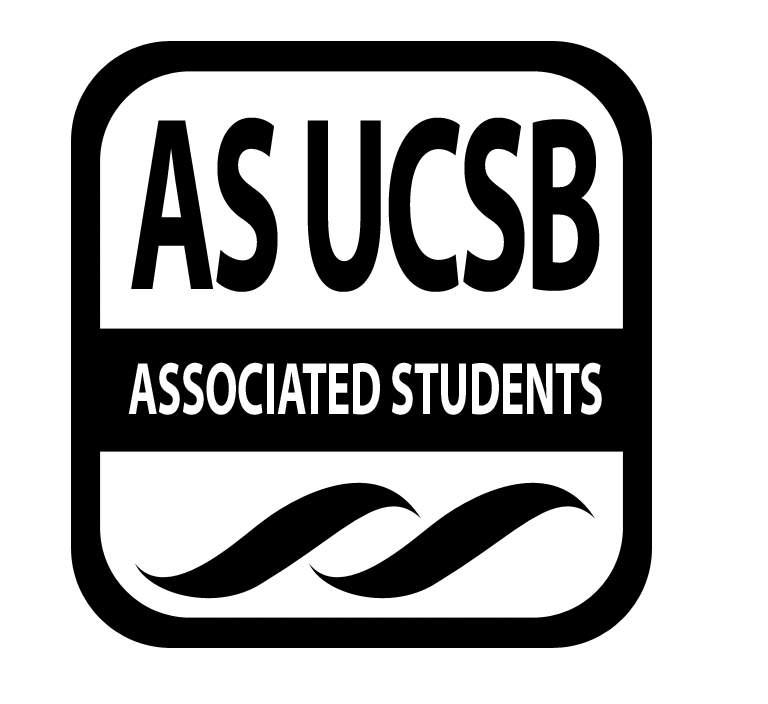 Associated Students Monday, October 20, 2014, 7:30 PMCAB Office (UCEN 2523) Minutes/Actions recorded by: Abriana FernandezCALL TO ORDER 7:31 by Stacy Gee , ChairA. MEETING BUSINESS	Roll Call Acceptance of Excused Absences Acceptance of Proxies B. PUBLIC FORUMB-1. Improvability Funding Request and BudgetAsking for $540 ($108 per show, adding five more shows)Family Friendly Shows – Main goal is to offer an alternative to the party sceneExpand double header shows: 8 & 10 PM showsMore improvability, more funMoney is for event assistants that are required by Embarcadero HallAverage attendance of about 200Great alternative to the party scene and the kids love it (plus they get in for free)REPORTS  Advisor’s Report(s)Allina: Out Sick today. Have a good meeting!Thank you for helping and saying Hello to the lost America Reads tutors coming in to the officeAttempted to contact GSA, put in a request to reserve lounge but no response. Would you like me to try again for next week?Ideas for this weeks’ meeting: Santa Rosa Lounge, Friendship Court, MCC open area, San Nic/Anacapa Stage Co-Chairs’ Report Leader of the week: LindseyYouth Volunteer ApplicationsInterested volunteers that found our events through AS, not CAB itself and are people worth contacting to get involved in our service opportunities One-on-ones Mandatory and all should be completed by this Friday.https://docs.google.com/spreadsheets/d/1LTmWg1wrXliAJe5CKKjJ59ZCCGESV4GR4-G6QVxABv8/edit?usp=drive_webBoard’s ReportsCourteyParent’s Night Out (Can someone with a car maybe help out?)Halloween Carnival 10/25Funding Request for $30 for additional arts and crafts suppliesKeannaMeet Your NeighborsWent ok. Had 5 volunteersHUGE thanks to Lindsey for helping table!!!IV Community Development Corporation - Presentation (https://drive.google.com/file/d/0B1_jPrU9StG_SEpmbkx5ZnBUd1U/view?usp=sharing)Notes from meeting on 10/9 IV Community Development CorporationWould HIGHLY suggest that everyone takes a look at this presentation to better understand the IV environmentEsther & NelsonTutor Orientation will be at 4:30pm followed by a Parent Info Evening at 5pmWe will inform tutors and parents of room change this yearAnd expectations for the programTutoring will start this Thursday 5pm at Elison Hall 2816We are planning a Halloween activity day for the kids and tutors for Thursday Oct. 30 Mondays: MCC Meeting Room, Thursdays: Ellison HallDr. Seuss Musical Coordinator (Volunteer w/ Theater Background) to help put everything together Potentially reaching out to theater department LaurenI got can certified!!!BUNS starting next week Thursday (Time TBA)Still looking for dog shelter that does not have too strict of rules on orientation and volunteer requirements DanielaSo EAB is doing Adopt-A-Block on Thursdays, so I’ve changed it to Tuesdays from 3:00-4:00 PMJeremiah & JosephineFunding Request: Project Service Fee We want to present to the hall councils tomorrow! A few of them have gotten back to us, the rest have not, but hopefully they will all have time for us to give a minute talk about what alternative breaks is and how they can apply!We need help going to these meetings! If any of you are free at 9 pm tomorrow night to hit maybe one or two hall councils, please let us know, we could desperately use your help!We figured out where we’re going for alternative break! Oakland, hooray! You are all encouraged to apply! (Next Friday)Working with a variety of people: Children, Houseless, etc… Itinerary will be established before trip December 19-23AmyAdopt-a-grandparent social on Thursday from 6pm-7pm in the E lounge at Friendship ManorDinner/Pizza Party volunteers are coming in.  Pizza Party on Saturday from 12-1pm.Large group coming for the Halloween DanceKerina & EdwinRequesting $720 for fall Monday Dinner clubsNeed new pans and Tupperware to bring food to serving destination and serving utensils. Not sure how much...MaricarmenAmiguitos! this Tuesday and Thursday from 4:00-5:00pmJuguemos this Thursday from 2:00-3:00pmWorking on getting in contact with AVID Alumni, so we can get something new started. Connie & Roberto Jackets next week!Tabling doc for this week upDLG Tabling - Form being filled out this week Lindsey & ShivaniWorking on spreadsheets Funding request of about $25 (just to be safe) for scrapbook paper from Michael’s to use to decorate our Polaroid leaderboard bio picsAlso for anyone who has not gotten their photo taken yet please get it done by the end of this week (10/20-10/24)ZoieWorking on putting together a CAB hikeChristineWorking on spreadsheets Cassandra 	Suspending GSA privileges to use legal resource center, recycling, (and other things) effective next weekA.S. Code of Conduct Using A.S. emailsACCEPTANCE of AGENDA/CHANGES to AGENDA ACCEPTANCE of ACTION SUMMARY/MINUTESACTION ITEMS  F-2 New BusinessImprovability  MOTION/SECOND: Copeland/Cohen/Co Motion to fund $540 for Event Assistants for Improvability.ACTION: Vote:  17-0-0 APPROVEAdvisor/Staff Instruction/Request: N/AResponsible for Follow-through: N/AAdditional approval required: YES (Senate) CAB: Alternative Breaks Service Fee MOTION/SECOND: Gabriel/Co/Lin Motion to fund $2,625 for Project Service Fees.ACTION: Vote: 16-0-2 APPROVE Advisor/Staff Instruction/Request: N/AResponsible for Follow-through: N/AAdditional approval required: YES (Senate)CAB: Childcare Halloween Carnival MOTION/SECOND: Gee/Copeland/DimapiasMotion to fund $30 for arts and crafts supplies.ACTION: Vote: 17-0-1Advisor/Staff Instruction/Request: N/AResponsible for Follow-through: N/AAdditional approval required: YES (Senate)CAB: Historian Scrapbook Paper MOTION/SECOND: Copeland/Gee/HuMotion to fund $25 for scrapbook paper. ACTION: Vote: 17-0-1 APPROVEAdvisor/Staff Instruction/Request: N/AResponsible for Follow-through: N/AAdditional approval required: YES (Senate)CAB: Hunger/Houseless Fall Quarter Monday Dinner Club MOTION/SECOND: Co/Tsang/Hu  Motion to fund $720 for Fall quarter Monday Dinner Club meals.ACTION: Vote: 17-0-1 APPROVEAdvisor/Staff Instruction/Request: N/AResponsible for Follow-through: N/AAdditional approval required: YES (Senate)DISCUSSION ITEMS ONENonprofit advocacy org working to fight extreme poverty and preventable diseasesSign on a letter to Senator Feinstein, urging support for the Energize Africa Act, a bill with strong bipartisan support that would provide electricity to 50 million people in sub-Saharan Africa for the first timeCAB as supportersVote: Gee/Copeland/Tsang to support Energize Africa 18-0-0REMARKSADJOURNMENTMOTION/SECOND to ADJOURN: Tsang/Lin/DumapiasACTION: Vote: 18-0-0 APPROVE Vote Taken: 8:25 PM NameNote: absent (excused/not excused)arrived late (time)departed early (time)proxy (full name)NameNote:absent (excused/not excused)arrived late (time)departed early (time)proxy (full name)Adrian Gabriel (Co-Chair)PresentJeremiah CopelandPresentStacy Gee (Co-Chair)PresentKeanna CohenPresentAbriana FernandezPresentKerina YaoPresentAmy TsangPresentLauren DumapiasPresentChristine HuPresentLindsey CoPresent Connie LinPresentMaricarmen ZavalaPresentCourtney WillsPresentNelson MorenoPresentDaniela GonzalezPresentRoberto PerezLate (7:59 PM)Edwin Hernandez (Intern)PresentShivani Patel (Intern)PresentEsther RemigioPresentTanvi Gurazada (Intern)PresentJack LinAbsentZoie BeckhamPresentJosephine Amos PresentEmani Oakley (AS Liaison)Absent (excused)Cassandra Mancini (AS Liaison)Present